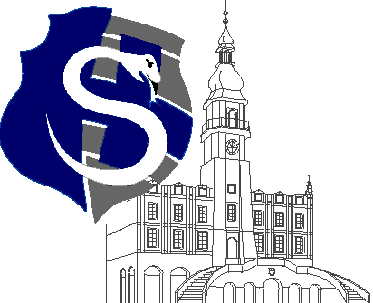 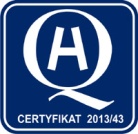 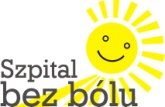 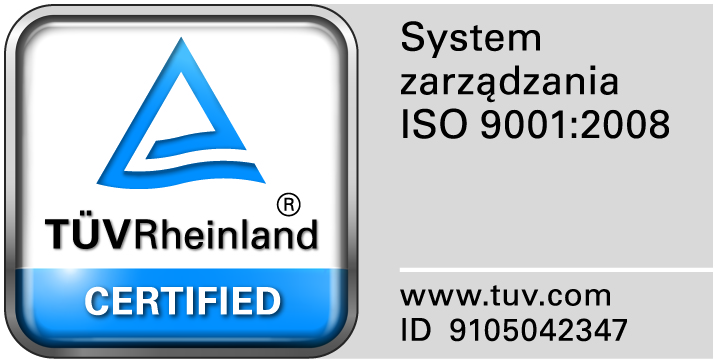 					                                                                                                                  									Zamość 2016-04-07                                                                	Do  Wszystkich WykonawcówDot: Przetargu nieograniczonego nr 4/PN/16 na dostawę  leków uzupełniających do Apteki.WYJAŚNIENIA ZWIĄZANE Z TREŚCIĄ SIWZDziałając zgodnie z art. 38 ust. 2 ustawy Prawo zamówień publicznych (tj. Dz. U. z 2013 r. poz. 907 z późn. zm.), w związku z pytaniami  dotyczącymi treści Specyfikacji Istotnych Warunków Zamówienia – Zamawiający przesyła treść pytań nadesłanych do w/w postępowania wraz z odpowiedziami.Pytania i odpowiedzi:Pytanie 1. Dotyczy zadania nr 2  poz. 3Czy Zamawiający w zadaniu nr 2 w poz. 3 miał na myśli lek Asmenol w dawce 10mg x 28 tabl.?Odpowiedź: TAK.